	博士生导师简介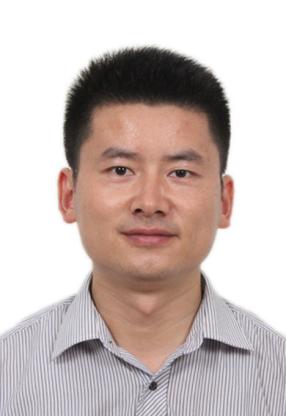 姓名孙建国孙建国导师类型直博生导师直博生导师学院/单位药物科学研究院药物科学研究院招生学科药物代谢动力学药物代谢动力学电话025-83271176025-83271176邮箱jgsun@cpu.edu.cnjgsun@cpu.edu.cn研究方向（100字以内）药物代谢动力学，主要从事创新药物体内和体外吸收及代谢特性研究，药物相互作用研究，生理药代动力学研究，中药药代动力学研究研究方向（100字以内）药物代谢动力学，主要从事创新药物体内和体外吸收及代谢特性研究，药物相互作用研究，生理药代动力学研究，中药药代动力学研究研究方向（100字以内）药物代谢动力学，主要从事创新药物体内和体外吸收及代谢特性研究，药物相互作用研究，生理药代动力学研究，中药药代动力学研究研究方向（100字以内）药物代谢动力学，主要从事创新药物体内和体外吸收及代谢特性研究，药物相互作用研究，生理药代动力学研究，中药药代动力学研究研究方向（100字以内）药物代谢动力学，主要从事创新药物体内和体外吸收及代谢特性研究，药物相互作用研究，生理药代动力学研究，中药药代动力学研究研究方向（100字以内）药物代谢动力学，主要从事创新药物体内和体外吸收及代谢特性研究，药物相互作用研究，生理药代动力学研究，中药药代动力学研究个人简介（包括教育背景、工作经历、社会兼职、视频链接等）个人简介（包括教育背景、工作经历、社会兼职、视频链接等）个人简介（包括教育背景、工作经历、社会兼职、视频链接等）个人简介（包括教育背景、工作经历、社会兼职、视频链接等）个人简介（包括教育背景、工作经历、社会兼职、视频链接等）个人简介（包括教育背景、工作经历、社会兼职、视频链接等）个人简介（包括教育背景、工作经历、社会兼职、视频链接等）个人简介（包括教育背景、工作经历、社会兼职、视频链接等）孙建国，博士，研究员，博士生导师，男，1974年生，1997年本科毕业于中国药科大学药理专业，留校任教后先后在职攻读硕士和博士学位。2001.11-2002.5赴新西兰奥塔哥大学药学院作访问学者，2010年赴新西兰参加科技部组织的“中新科学家交流计划”，2011年被评为江苏省“333高层次人才培养工程” 第三梯队培养对象并获得政府留学奖学金，2013年11月-2014年12月赴美国华盛顿大学药学院进行合作研究。为International Society for the study of Xenobiotics（ISSX）会员，江苏省临床药理学会专业委员会委员。Journal of Chromatography B, Journal of Pharmaceutical and Biomedical Analysis,《药学进展》等杂志审稿人。孙建国，博士，研究员，博士生导师，男，1974年生，1997年本科毕业于中国药科大学药理专业，留校任教后先后在职攻读硕士和博士学位。2001.11-2002.5赴新西兰奥塔哥大学药学院作访问学者，2010年赴新西兰参加科技部组织的“中新科学家交流计划”，2011年被评为江苏省“333高层次人才培养工程” 第三梯队培养对象并获得政府留学奖学金，2013年11月-2014年12月赴美国华盛顿大学药学院进行合作研究。为International Society for the study of Xenobiotics（ISSX）会员，江苏省临床药理学会专业委员会委员。Journal of Chromatography B, Journal of Pharmaceutical and Biomedical Analysis,《药学进展》等杂志审稿人。孙建国，博士，研究员，博士生导师，男，1974年生，1997年本科毕业于中国药科大学药理专业，留校任教后先后在职攻读硕士和博士学位。2001.11-2002.5赴新西兰奥塔哥大学药学院作访问学者，2010年赴新西兰参加科技部组织的“中新科学家交流计划”，2011年被评为江苏省“333高层次人才培养工程” 第三梯队培养对象并获得政府留学奖学金，2013年11月-2014年12月赴美国华盛顿大学药学院进行合作研究。为International Society for the study of Xenobiotics（ISSX）会员，江苏省临床药理学会专业委员会委员。Journal of Chromatography B, Journal of Pharmaceutical and Biomedical Analysis,《药学进展》等杂志审稿人。孙建国，博士，研究员，博士生导师，男，1974年生，1997年本科毕业于中国药科大学药理专业，留校任教后先后在职攻读硕士和博士学位。2001.11-2002.5赴新西兰奥塔哥大学药学院作访问学者，2010年赴新西兰参加科技部组织的“中新科学家交流计划”，2011年被评为江苏省“333高层次人才培养工程” 第三梯队培养对象并获得政府留学奖学金，2013年11月-2014年12月赴美国华盛顿大学药学院进行合作研究。为International Society for the study of Xenobiotics（ISSX）会员，江苏省临床药理学会专业委员会委员。Journal of Chromatography B, Journal of Pharmaceutical and Biomedical Analysis,《药学进展》等杂志审稿人。孙建国，博士，研究员，博士生导师，男，1974年生，1997年本科毕业于中国药科大学药理专业，留校任教后先后在职攻读硕士和博士学位。2001.11-2002.5赴新西兰奥塔哥大学药学院作访问学者，2010年赴新西兰参加科技部组织的“中新科学家交流计划”，2011年被评为江苏省“333高层次人才培养工程” 第三梯队培养对象并获得政府留学奖学金，2013年11月-2014年12月赴美国华盛顿大学药学院进行合作研究。为International Society for the study of Xenobiotics（ISSX）会员，江苏省临床药理学会专业委员会委员。Journal of Chromatography B, Journal of Pharmaceutical and Biomedical Analysis,《药学进展》等杂志审稿人。孙建国，博士，研究员，博士生导师，男，1974年生，1997年本科毕业于中国药科大学药理专业，留校任教后先后在职攻读硕士和博士学位。2001.11-2002.5赴新西兰奥塔哥大学药学院作访问学者，2010年赴新西兰参加科技部组织的“中新科学家交流计划”，2011年被评为江苏省“333高层次人才培养工程” 第三梯队培养对象并获得政府留学奖学金，2013年11月-2014年12月赴美国华盛顿大学药学院进行合作研究。为International Society for the study of Xenobiotics（ISSX）会员，江苏省临床药理学会专业委员会委员。Journal of Chromatography B, Journal of Pharmaceutical and Biomedical Analysis,《药学进展》等杂志审稿人。孙建国，博士，研究员，博士生导师，男，1974年生，1997年本科毕业于中国药科大学药理专业，留校任教后先后在职攻读硕士和博士学位。2001.11-2002.5赴新西兰奥塔哥大学药学院作访问学者，2010年赴新西兰参加科技部组织的“中新科学家交流计划”，2011年被评为江苏省“333高层次人才培养工程” 第三梯队培养对象并获得政府留学奖学金，2013年11月-2014年12月赴美国华盛顿大学药学院进行合作研究。为International Society for the study of Xenobiotics（ISSX）会员，江苏省临床药理学会专业委员会委员。Journal of Chromatography B, Journal of Pharmaceutical and Biomedical Analysis,《药学进展》等杂志审稿人。孙建国，博士，研究员，博士生导师，男，1974年生，1997年本科毕业于中国药科大学药理专业，留校任教后先后在职攻读硕士和博士学位。2001.11-2002.5赴新西兰奥塔哥大学药学院作访问学者，2010年赴新西兰参加科技部组织的“中新科学家交流计划”，2011年被评为江苏省“333高层次人才培养工程” 第三梯队培养对象并获得政府留学奖学金，2013年11月-2014年12月赴美国华盛顿大学药学院进行合作研究。为International Society for the study of Xenobiotics（ISSX）会员，江苏省临床药理学会专业委员会委员。Journal of Chromatography B, Journal of Pharmaceutical and Biomedical Analysis,《药学进展》等杂志审稿人。主持科研项目（3个以内）主持科研项目（3个以内）主持科研项目（3个以内）主持科研项目（3个以内）主持科研项目（3个以内）主持科研项目（3个以内）主持科研项目（3个以内）主持科研项目（3个以内）编号项目名称项目类型[横向课题/纵向课题]项目类别起讫时间总经费（万元）总经费（万元）本人承担任务[主持、负责、参与]1采用中药治疗耳鸣：以代谢网络为目标纵向课题国家重点研发计划2018.1-2021.12177177主持2痛经与II相代谢酶：前药理论研究桂枝茯苓胶囊作用机制纵向课题国家自然基金2018.1-2021.125555主持3基于BCS分类及体内外相关性的生物豁免研究纵向课题重大专项子任务2018.1-2020.6　200　200　负责代表性成果（3个以内）代表性成果（3个以内）代表性成果（3个以内）代表性成果（3个以内）代表性成果（3个以内）代表性成果（3个以内）代表性成果（3个以内）代表性成果（3个以内）编号论文标题期刊名称收录情况[SCI收录、EI收录、ISTP收录]卷期作者排名[通讯作者，1,2，其他]作者排名[通讯作者，1,2，其他]作者排名[通讯作者，1,2，其他]1Guanfu base A, an antiarrhythmic alkaloid of Aconitum coreanum is an CYP2D6 inhibitor of human, monkey, and dog isoformsDrug Metab DisposSCI 2015 43:713-724第一作者第一作者第一作者2The lncRNA Malat1 functions as a ceRNA to contribute to berberine-mediated inhibition of HMGB1 by sponging miR-181c-5p in poststroke inflammationActa Pharmacologica SinicaSCI2020;40(1):22-33共同通讯作者，1共同通讯作者，1共同通讯作者，13Pharmacokinetics and Tissue Distribution of a Novel Bis-Chelated Gold(I) Diphosphine Compound,Bis(2,3-bis(tert-butylmethylphosphino)Quinoxaline)Aurate(I), in RatsMoleculesSCI2019, 24, 2082; doi:10.3390/molecules24112082共同通讯作者，1共同通讯作者，1共同通讯作者，1其他成果及获奖（包括教材专著、专利发明、新药证书、临床批件、荣誉称号等）其他成果及获奖（包括教材专著、专利发明、新药证书、临床批件、荣誉称号等）其他成果及获奖（包括教材专著、专利发明、新药证书、临床批件、荣誉称号等）其他成果及获奖（包括教材专著、专利发明、新药证书、临床批件、荣誉称号等）其他成果及获奖（包括教材专著、专利发明、新药证书、临床批件、荣誉称号等）其他成果及获奖（包括教材专著、专利发明、新药证书、临床批件、荣誉称号等）其他成果及获奖（包括教材专著、专利发明、新药证书、临床批件、荣誉称号等）其他成果及获奖（包括教材专著、专利发明、新药证书、临床批件、荣誉称号等）　先后主持完成了4项江苏省自然科学基金，2项国家自然科学基金，1项国家重点研发计划，主持多项国家重大科研项目子课题，参加多项国家重大科研项目，如国家重大新药创新专项平台、国家重大新药创新关键技术、国家重点基础973研究项目、国家自然科学基金重点项目、国家自然科学基金面上项目等研究。近年来发表论文40余篇，其中以第一作者或通讯作者发表论文20余篇（其中SCI论文15篇），申请专利6项，授权3项。参与的“临床前药物代谢动力学关键技术和体系研究”获国家科技进步二等奖，本人排名第7；参与的“国家自然科学基金项目“创新药物体内吸收、代谢、分布与排泄新理论与新模型研究”（项目编号：39970862）获江苏省科技进步一等奖，排名第6。参与的”中药药代动力学关键技术体系的创新及应用”， 获江苏省科技进步一等奖，排名第4。参与的“细胞药代动力学新理论技术体系的创建及其在新药研发和临床用药中的应用”，获江苏省科技进步一等奖，排名第5。与企业合作共同合作获得新药临床批件5项，负责完成的药代动力学研究支持企业获得新药证书多项。　先后主持完成了4项江苏省自然科学基金，2项国家自然科学基金，1项国家重点研发计划，主持多项国家重大科研项目子课题，参加多项国家重大科研项目，如国家重大新药创新专项平台、国家重大新药创新关键技术、国家重点基础973研究项目、国家自然科学基金重点项目、国家自然科学基金面上项目等研究。近年来发表论文40余篇，其中以第一作者或通讯作者发表论文20余篇（其中SCI论文15篇），申请专利6项，授权3项。参与的“临床前药物代谢动力学关键技术和体系研究”获国家科技进步二等奖，本人排名第7；参与的“国家自然科学基金项目“创新药物体内吸收、代谢、分布与排泄新理论与新模型研究”（项目编号：39970862）获江苏省科技进步一等奖，排名第6。参与的”中药药代动力学关键技术体系的创新及应用”， 获江苏省科技进步一等奖，排名第4。参与的“细胞药代动力学新理论技术体系的创建及其在新药研发和临床用药中的应用”，获江苏省科技进步一等奖，排名第5。与企业合作共同合作获得新药临床批件5项，负责完成的药代动力学研究支持企业获得新药证书多项。　先后主持完成了4项江苏省自然科学基金，2项国家自然科学基金，1项国家重点研发计划，主持多项国家重大科研项目子课题，参加多项国家重大科研项目，如国家重大新药创新专项平台、国家重大新药创新关键技术、国家重点基础973研究项目、国家自然科学基金重点项目、国家自然科学基金面上项目等研究。近年来发表论文40余篇，其中以第一作者或通讯作者发表论文20余篇（其中SCI论文15篇），申请专利6项，授权3项。参与的“临床前药物代谢动力学关键技术和体系研究”获国家科技进步二等奖，本人排名第7；参与的“国家自然科学基金项目“创新药物体内吸收、代谢、分布与排泄新理论与新模型研究”（项目编号：39970862）获江苏省科技进步一等奖，排名第6。参与的”中药药代动力学关键技术体系的创新及应用”， 获江苏省科技进步一等奖，排名第4。参与的“细胞药代动力学新理论技术体系的创建及其在新药研发和临床用药中的应用”，获江苏省科技进步一等奖，排名第5。与企业合作共同合作获得新药临床批件5项，负责完成的药代动力学研究支持企业获得新药证书多项。　先后主持完成了4项江苏省自然科学基金，2项国家自然科学基金，1项国家重点研发计划，主持多项国家重大科研项目子课题，参加多项国家重大科研项目，如国家重大新药创新专项平台、国家重大新药创新关键技术、国家重点基础973研究项目、国家自然科学基金重点项目、国家自然科学基金面上项目等研究。近年来发表论文40余篇，其中以第一作者或通讯作者发表论文20余篇（其中SCI论文15篇），申请专利6项，授权3项。参与的“临床前药物代谢动力学关键技术和体系研究”获国家科技进步二等奖，本人排名第7；参与的“国家自然科学基金项目“创新药物体内吸收、代谢、分布与排泄新理论与新模型研究”（项目编号：39970862）获江苏省科技进步一等奖，排名第6。参与的”中药药代动力学关键技术体系的创新及应用”， 获江苏省科技进步一等奖，排名第4。参与的“细胞药代动力学新理论技术体系的创建及其在新药研发和临床用药中的应用”，获江苏省科技进步一等奖，排名第5。与企业合作共同合作获得新药临床批件5项，负责完成的药代动力学研究支持企业获得新药证书多项。　先后主持完成了4项江苏省自然科学基金，2项国家自然科学基金，1项国家重点研发计划，主持多项国家重大科研项目子课题，参加多项国家重大科研项目，如国家重大新药创新专项平台、国家重大新药创新关键技术、国家重点基础973研究项目、国家自然科学基金重点项目、国家自然科学基金面上项目等研究。近年来发表论文40余篇，其中以第一作者或通讯作者发表论文20余篇（其中SCI论文15篇），申请专利6项，授权3项。参与的“临床前药物代谢动力学关键技术和体系研究”获国家科技进步二等奖，本人排名第7；参与的“国家自然科学基金项目“创新药物体内吸收、代谢、分布与排泄新理论与新模型研究”（项目编号：39970862）获江苏省科技进步一等奖，排名第6。参与的”中药药代动力学关键技术体系的创新及应用”， 获江苏省科技进步一等奖，排名第4。参与的“细胞药代动力学新理论技术体系的创建及其在新药研发和临床用药中的应用”，获江苏省科技进步一等奖，排名第5。与企业合作共同合作获得新药临床批件5项，负责完成的药代动力学研究支持企业获得新药证书多项。　先后主持完成了4项江苏省自然科学基金，2项国家自然科学基金，1项国家重点研发计划，主持多项国家重大科研项目子课题，参加多项国家重大科研项目，如国家重大新药创新专项平台、国家重大新药创新关键技术、国家重点基础973研究项目、国家自然科学基金重点项目、国家自然科学基金面上项目等研究。近年来发表论文40余篇，其中以第一作者或通讯作者发表论文20余篇（其中SCI论文15篇），申请专利6项，授权3项。参与的“临床前药物代谢动力学关键技术和体系研究”获国家科技进步二等奖，本人排名第7；参与的“国家自然科学基金项目“创新药物体内吸收、代谢、分布与排泄新理论与新模型研究”（项目编号：39970862）获江苏省科技进步一等奖，排名第6。参与的”中药药代动力学关键技术体系的创新及应用”， 获江苏省科技进步一等奖，排名第4。参与的“细胞药代动力学新理论技术体系的创建及其在新药研发和临床用药中的应用”，获江苏省科技进步一等奖，排名第5。与企业合作共同合作获得新药临床批件5项，负责完成的药代动力学研究支持企业获得新药证书多项。　先后主持完成了4项江苏省自然科学基金，2项国家自然科学基金，1项国家重点研发计划，主持多项国家重大科研项目子课题，参加多项国家重大科研项目，如国家重大新药创新专项平台、国家重大新药创新关键技术、国家重点基础973研究项目、国家自然科学基金重点项目、国家自然科学基金面上项目等研究。近年来发表论文40余篇，其中以第一作者或通讯作者发表论文20余篇（其中SCI论文15篇），申请专利6项，授权3项。参与的“临床前药物代谢动力学关键技术和体系研究”获国家科技进步二等奖，本人排名第7；参与的“国家自然科学基金项目“创新药物体内吸收、代谢、分布与排泄新理论与新模型研究”（项目编号：39970862）获江苏省科技进步一等奖，排名第6。参与的”中药药代动力学关键技术体系的创新及应用”， 获江苏省科技进步一等奖，排名第4。参与的“细胞药代动力学新理论技术体系的创建及其在新药研发和临床用药中的应用”，获江苏省科技进步一等奖，排名第5。与企业合作共同合作获得新药临床批件5项，负责完成的药代动力学研究支持企业获得新药证书多项。　先后主持完成了4项江苏省自然科学基金，2项国家自然科学基金，1项国家重点研发计划，主持多项国家重大科研项目子课题，参加多项国家重大科研项目，如国家重大新药创新专项平台、国家重大新药创新关键技术、国家重点基础973研究项目、国家自然科学基金重点项目、国家自然科学基金面上项目等研究。近年来发表论文40余篇，其中以第一作者或通讯作者发表论文20余篇（其中SCI论文15篇），申请专利6项，授权3项。参与的“临床前药物代谢动力学关键技术和体系研究”获国家科技进步二等奖，本人排名第7；参与的“国家自然科学基金项目“创新药物体内吸收、代谢、分布与排泄新理论与新模型研究”（项目编号：39970862）获江苏省科技进步一等奖，排名第6。参与的”中药药代动力学关键技术体系的创新及应用”， 获江苏省科技进步一等奖，排名第4。参与的“细胞药代动力学新理论技术体系的创建及其在新药研发和临床用药中的应用”，获江苏省科技进步一等奖，排名第5。与企业合作共同合作获得新药临床批件5项，负责完成的药代动力学研究支持企业获得新药证书多项。